Getting Started with the Point in Time App       Follow us on Twitter @SimtechInc and use #HomelessPIT to help bring awareness to this important work!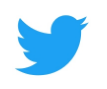     ©Simtech Solutions Inc. 2017Step 1: Download the Counting Us mobile app from Google Play or the App Store.Search for the term “Counting Us” or use the QR code to the right to find the app.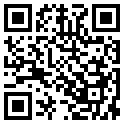 Step 1: Download the Counting Us mobile app from Google Play or the App Store.Search for the term “Counting Us” or use the QR code to the right to find the app.